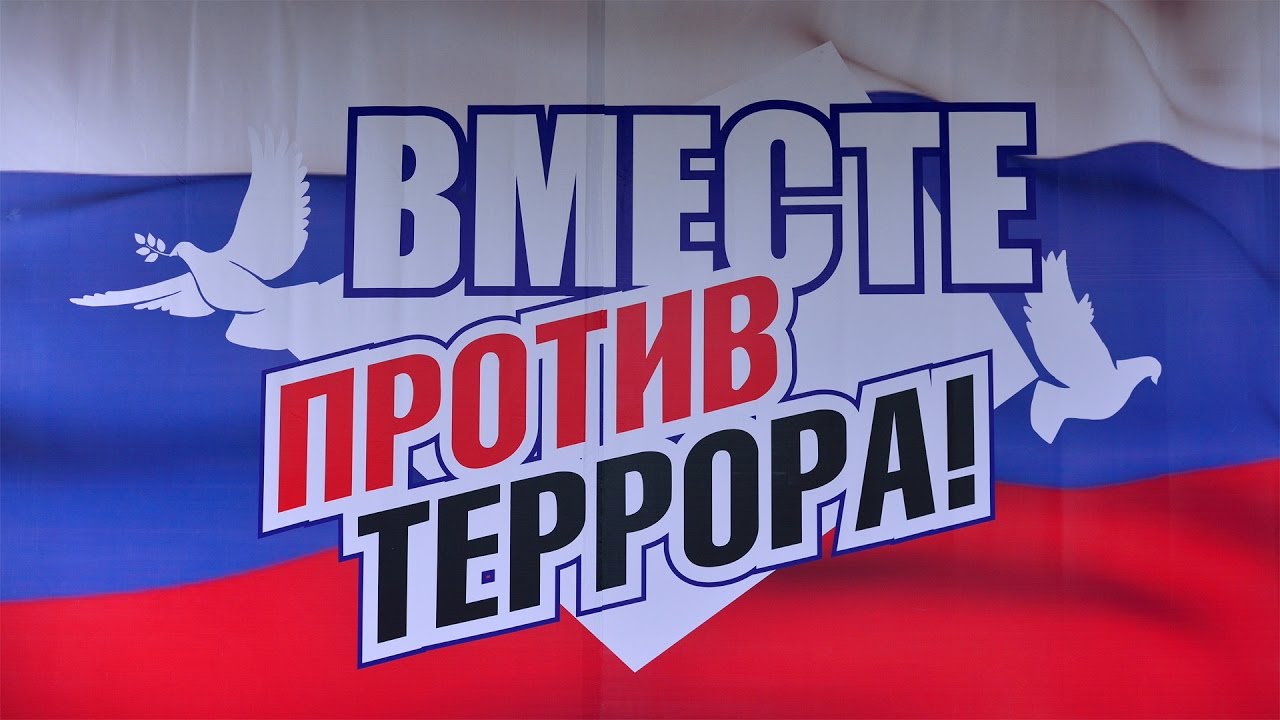 Есть события, даты, имена людей, которые вошли в историю города, края, страны и даже историю всей Земли.                                                 О них пишут книги, рассказывают легенды, сочиняют стихи и музыку.Главное же о них помнят.                                                                                 И эта память не дает померкнуть далеким дням.                                      Одним из таких событий стал подвиг детей, родителей, учителей, военных в роковых событиях города Беслана.                                   Память об этом подвиге и ужасной трагедии должен сохранить каждый россиянин.                                                                                  Тем, кто шел в бой за правое дело, выстоял и победил.                            Тем, кто не пожалел своей жизни в борьбе с терроризмом.                    Тем, кто своим телом прикрывал детей.                                                                Всем тем, кто ушел в бессмертие и победил.Нам нужен мир и созидательное начало.                                               Мы за будущее без террора! Мы за межнациональное братство!